December 28, 2021Docket No. R-2021-3024296Utility Code: 120700Amy E. HirakisNiSource800 N. Third StreetHarrisburg, PA  17102Re: Columbia Gas of Pennsylvania, Inc.        Supplement No. 334 to Tariff Gas - Pa. P.U.C. No. 9Dear Ms. Hirakis:	By Opinion and Order entered December 16, 2021, the Commission authorized Columbia Gas of Pennsylvania, Inc. (the Company) to file tariff revisions reflecting the rates set forth in the proposed compliance tariff attached to the Joint Petition for Settlement as Appendix C in the above docketed rate investigation, designed to produce an annual increase in base rate operating revenues not to exceed $58.5 million, to become effective for service rendered on and after December 29, 2021.  On December 17, 2021, the Company filed Supplement No. 334 to Tariff Gas - Pa. P.U.C. No. 9, along with a Proof of Revenue demonstrating that the tariff adjustments comply with the provisions of the Opinion and Order.	Commission Staff has reviewed the tariff revisions and found that suspension or further investigation does not appear warranted at this time.  Therefore, in accordance with 52 Pa. Code Chapter 53, Supplement No. 334 to Tariff Gas - Pa. P.U.C. No. 9 is effective by operation of law as of the effective date contained on each page of the supplement.  However, this is without prejudice to any formal complaints timely filed against said tariff revisions.	If you have any questions in this matter, please contact Marissa Boyle, Bureau of Technical Utility Services, at (717) 787-7237 or maboyle@pa.gov.						Sincerely,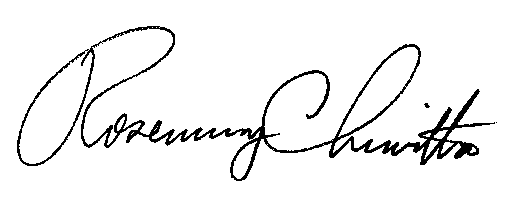 	Rosemary Chiavetta	Secretary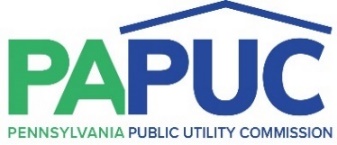                      COMMONWEALTH OF PENNSYLVANIAPENNSYLVANIA PUBLIC UTILITY COMMISSIONCOMMONWEALTH KEYSTONE BUILDING400 NORTH STREETHARRISBURG, PENNSYLVANIA 17120